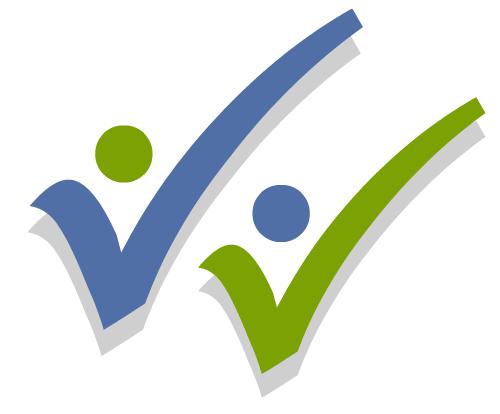 
Karta  uczestnika
1. Nazwisko i imię ucznia  ................................................................................................... 2. Data i miejsce urodzenia ucznia ....................................................................................... 3. Nazwa szkoły ................................................................................................................. 4. Adres szkoły .................................................................................................................. 5. Adres e-mail szkoły ……………………………………………………………………………………………………6. Gmina ............................................................................................................................ 7. Telefon do szkoły ................................................................................................................ 8. Imię i nazwisko, stopień naukowy osoby przygotowującej ucznia do konkursu .......................................................................................................................................... 9. Adres e-mail osoby przygotowującej ucznia do konkursu..................................................................................................................................................  ..............................             					.................................................   	data               						pieczęć i podpis dyrektora szkoły Wyrażam zgodę na udział w konkursie, a także na przetwarzanie danych osobowych
 i publikację wyników konkursu oraz wizerunku mojego dziecka na stronach internetowych organizatorów konkursu, zgodnie z ustawą z dnia 29.08.1997 r. o ochronie danych osobowych 
(Dz. U.  z 2002 r. nr 101, poz. 926 z późniejszymi zmianami)...............................             					.................................................data      						      podpis rodzica lub prawnego opiekuna 